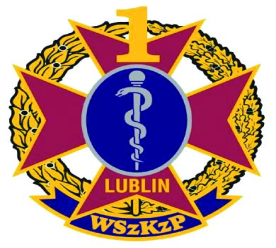 Lublin, dnia 25.01.2016r.Znak sprawy: ZP/PN/39/2015			WYKONAWCY UBIEGAJACY SIĘ			  O UDZIELENIE ZAMÓWIENIAZAWIADOMIENIEO WYNIKU POSTĘPOWANIA – CZĘŚĆ II1 Wojskowy Szpital Kliniczny z Polikliniką SP ZOZ w Lublinie – Zamawiający, działając na podstawie art. 92 ust. 1 ustawy z dnia 29 stycznia 2004 r. prawo zamówień publicznych (Dz. U. z 2013 r. poz. 907 – tekst jednolity z późn. zm.) zawiadamia o wynikach postępowania przetargowego na dostawę sprzętu i wyrobów jednorazowego użytku.I)Wybrano ofertę nw. firmy:Zadanie nr 6Bialmed Sp. z o.o., ul. M.Konopnickiej 11a, 12-230 Biała Piskauzasadnienie wyboru: oferta spełnia wymagania określone w SIWZ oraz uzyskała najwyższą liczbę punktów na podstawie sumy kryteriów określonych w SIWZ, tj. cena 90% , termin płatności 10%.Informacja o wykonawcach, którzy złożyli oferty wraz z przyznaną punktacją:II) Umowa w sprawie zamówienia publicznego zostanie zawarte nie wcześniej niż w dn. 01.02.2016r. –  zgodnie z terminami określonymi w art. 92 ust.1 pkt.4 w związku z art. 94 ust.1 pkt.2  ustawy Prawo zamówień publicznych.KOMENDANT1 WSzKzP SP ZOZ w Lublinie         płk dr n. med. Zbigniew KędzierskiNumer ofertyNazwa WykonawcyLiczba pktw kryteriumcenaLiczba pktw termin płatnościRAZEM5Bialmed Sp. z o.o., ul. M.Konopnickiej 11a, 12-230 Biała Piska36,004,0040,006Zarys Sp. z o.o., ul. Pod Borem 18, 41-808 Zabrze34,564,0038,568J.Chodacki, A.Misztal Medica Sp.j., ul. Przemysłowa 4a, 59-300 Lubin25,734,0029,73